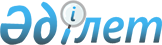 Об организации социальных рабочих мест для целевых групп населения
					
			Утративший силу
			
			
		
					Постановление акимата города Жанаозен от 20 января 2012 года № 08. Зарегистрировано Департаментом юстиции Мангистауской области 26 января 2012 года № 11-2-182. Утратило силу постановлением акимата города Жанаозен от 25 июня 2012 года № 268

      Сноска. Утратило силу постановлением акимата города Жанаозен от 25.06.2012 № 268.



      В соответствии с Законом Республики Казахстан от 23 января 2001 года «О местном государственном управлении и самоуправлении в Республике Казахстан», Законом Республики Казахстан от 23 января 2001 года «О занятости населения», постановлением Правительства Республики Казахстан от 31 марта 2011 года № 316 «Об утверждении программы занятости 2020» акимат города Жанаозен ПОСТАНОВЛЯЕТ:



      1. Государственному учреждению «Жанаозенский городской отдел занятости и социальных программ» (далее-уполномоченный орган) заключить с работодателями договора о создании социальных рабочих мест для целевых групп населения на 2012 год.



      2. Согласно приложению утвердить перечень работодателей.



      3. Руководителям предприятий и организаций, заключившим договор, обеспечить трудоустройство в соответствии с направлением уполномоченного органа.



      4. Контроль за исполнением настоящего постановления возложить на заместителя акима города Боранбаеву К.К.



      5. Настоящее постановление вступает в силу со дня государственной регистрации в органах юстиции и вводится в действие по истечении десяти календарных дней после дня его первого официального опубликования.      Исполняющий обязанности

      акима города                            Нурмуханов К.      СОГЛАСОВАНО:

      Начальник государственного учреждения

      «Жанаозенский городской отдел занятости

      и социальных программ»

      Бекова Ж.А.

      20 января 2012 г.      Начальник государственного учреждения

      «Жанаозенский городской отдел финансов»

      Джантлеуова Р.К.

      20 января 2012 г.      Начальник государственного учреждения

      «Жанаозенский городской отдел

      экономики и бюджетного планирования»

      Гумарова Н.Б.

      20 января 2012 г.

Приложение

к постановлению акимата города Жанаозен

от 20 января 2012 № 08 Перечень работодателей
					© 2012. РГП на ПХВ «Институт законодательства и правовой информации Республики Казахстан» Министерства юстиции Республики Казахстан
				№Наименова-ние пред-прия-тийСоциальные рабочие места (чел.)
Размер зара-

ботной платы оплачиваемой из местного бюдже-та / тысяч тенге/Про-

дол-

жи-

тель-ность работ /ме-

сяц/Виды ра-

ботРазмер зара-

ботной платы (ра-

ботада теля)№Наименова-ние пред-прия-тийВсе-гоРазмер зара-

ботной платы оплачиваемой из местного бюдже-та / тысяч тенге/Про-

дол-

жи-

тель-ность работ /ме-

сяц/Виды ра-

ботРазмер зара-

ботной платы (ра-

ботада теля)В том чис-ле инвалидыОрал-маны123456789Государственное коммунальное предприятие «Таза-лык»522

 1620917439 / семнадцать тысяч четыреста тридцать девять/до 12 месяцевУборщик территорийСогласно договораГосударственное учреждение «Жана-озен

ский городской управление внутренних дел» 3011317439 / семнадцать тысяч четыреста тридцать девять/до 12 месяцевПомощник участково-го инспектораСогласно договораГосударственное коммунальное предприятие «ОзенИн-

вест»6022717439 / семнадцать тысяч четыреста тридцать девять/до 12 месяцевАгенты по раз-

носке уведомленийСогласно договораГосударственное коммунальное предприятие «Озенэнер-

госервис» 3211417439 / семнадцать тысяч четыреста тридцать девять/до 12 месяцевАгенты по раз-

носке уведомленийСогласно договораГосударственное коммунальное предприятие «Өзен-жылу» 5022117439 / семнадцать тысяч четыреста тридцать девять/до 12 месяцевАгенты по раз-

носке уведомленийСогласно договораГосударственное коммунальное предприятие «Кай-

сар» 11-417439 / семнадцать тысяч четыреста тридцать девять/до 12 месяцевУборщик терририйСогласно договораГосударственное коммунальное предприятие «Өнер» 10-417439 / семнадцать тысяч четыреста тридцать девять/до 12 месяцевДворник, тех-

ничкаСогласно договораГосударственное коммунальное казенное предприятие «Жана-озенский городской родильный дом» 5-217439 / семнадцать тысяч четыреста тридцать девять/до 12 месяцевДворник, техни-чкаСогласно договораГосударственное коммунальное казенное предприятие «Жана-озенская городская центральная боль-ница» 5-217439 / семнадцать тысяч четыреста тридцать девять/до 12 месяцевДворник, техни-чкаСогласно договораГосударственное коммунальное казенное предприятие «Жана-озенская городская детская полик-линика» 2-117439 / семнадцать тысяч четыреста тридцать девять/до 12 месяцевДворник, техни-чкаСогласно договораГосударственное коммунальное казенное предприятие «Дет-ская юношеская спортивная школа » 5-217439 / семнадцать тысяч четыреста тридцать девять/до 12 месяцевДворник, техни-чкаСогласно договораГосударственное коммунальное казенное предприятие «Ве-

чер-

няя (сменная) средняя школа № 1»3-117439 / семнадцать тысяч четыреста тридцать девять/до 12 месяцевДворник, техни-чкаСогласно договораЖана-озен-ский филиал Дочер-но-Государственное Предприятие Ман-

гис-

тау На-

учно-Производствен-

ный Центр земельных ресурсов землеустройства6-217439 / семнадцать тысяч четыреста тридцать девять/до 12 месяцевПомощник специалистаСогласно договораТоварищество с огра-ничен-ной ответственностью «Озендар-

хан» 101417439 / семнадцать тысяч четыреста тридцать девять/до 12 месяцевПодсобный рабочийСогласно договораТоварищество с огра-ничен-ной ответственностью «Бур-гылау» 5-217439 / семнадцать тысяч четыреста тридцать девять/до 12 месяцевДворник, техни-чкаСогласно договораТоварищество с огра-ничен-ной ответственностью «Ка-

зах-

ский газо-пере-раба-тываю-щий завод»3-117439 / семнадцать тысяч четыреста тридцать девять/до 12 месяцевДворник, техни-чкаСогласно договораТоварищество с огра-ничен-ной ответственностью «Нур-энер-го » 3-117439 / семнадцать тысяч четыреста тридцать девять/до 12 месяцевДворник, техни-чкаСогласно договораТоварищество с огра-ничен-ной ответственностью «Жан-арыс» 151617439 / семнадцать тысяч четыреста тридцать девять/до 12 месяцевПомощникСогласно договораТоварищество с огра-ничен-ной ответственностью «Те-

мир-

тас-1» 5-217439 / семнадцать тысяч четыреста тридцать девять/до 12 месяцевРабочий Согласно договораТоварищество с огра-ничен-ной ответственностью «Меди-цина» 5-217439 / семнадцать тысяч четыреста тридцать девять/до 12 месяцевСанитарка, дворникСогласно договораТоварищество с огра-ничен-ной ответственностью «Жана-өзен-ский полит-тех-

нический колледж» 4-117439 / семнадцать тысяч четыреста тридцать девять/до 12 месяцевДворник, техни-чкаСогласно договораТоварищество с огра-ничен-ной ответственностью «Өрт сөнді-ру қызме-ті-М»2-117439 / семнадцать тысяч четыреста тридцать девять/до 12 месяцевДворник, техни-чкаСогласно договораТоварищество с огра-ничен-ной ответственностью «Ор-

кен-

деу-2009» 4-117439 / семнадцать тысяч четыреста тридцать девять/до 12 месяцевУборщик терри-то-

рийСогласно договораПотребительский кооператив собственников квартир «Ак-

орда» 101417439 / семнадцать тысяч четыреста тридцать девять/до 12 месяцевУборщик терри-торийСогласно договораПотребительский кооператив собственников квартир «Ак-

отау»4-117439 / семнадцать тысяч четыреста тридцать девять/до 12 месяцевУборщик терри-то-

рийСогласно договораПотребительский кооператив собственников квартир «Алау»5-217439 / семнадцать тысяч четыреста тридцать девять/до 12 месяцевУборщик терри-то-

рийСогласно договораПотребительский кооператив собственников квартир «Алаш» 7-217439 / семнадцать тысяч четыреста тридцать девять/до 12 месяцевУборщик терри-то-

рийСогласно договораПотребительский кооператив собственников квартир «Ал-

тын» 121517439 / семнадцать тысяч четыреста тридцать девять/до 12 месяцевУборщик терри-то-

рийСогласно договораПотребительский кооператив собственников квартир «Аман-дык»8-317439 / семнадцать тысяч четыреста тридцать девять/до 12 месяцевУборщик терри-то-

рийСогласно договораПотребительский кооператив собственников квартир «Асыл-бек» 10-417439 / семнадцать тысяч четыреста тридцать девять/до 12 месяцевУборщик терри-то-

рийСогласно договораПотребительский кооператив собственников квартир «Ар-

ман» 101417439 / семнадцать тысяч четыреста тридцать девять/до 12 месяцевУборщик терри-то-

рийСогласно договораПотребительский кооператив собственников квартир «Дау-ир» 6-217439 / семнадцать тысяч четыреста тридцать девять/до 12 месяцевУборщик терри-то-

рийСогласно договораПотребительский кооператив собственников квартир «Дос» 7-317439 / семнадцать тысяч четыреста тридцать девять/до 12 месяцевУборщик терри-то-

рийСогласно договораПотребительский кооператив собственников квартир «Ен-

бек» 3-117439 / семнадцать тысяч четыреста тридцать девять/до 12 месяцевУборщик терри-то-

рийСогласно договораПотребительский кооператив собственников квартир «Жа-

лын» 8-317439 / семнадцать тысяч четыреста тридцать девять/до 12 месяцевУборщик терри-то-

рийСогласно договораПотребительский кооператив собственников квартир «Жар-кын» 6-217439 / семнадцать тысяч четыреста тридцать девять/до 12 месяцевУборщик терри-то-

рийСогласно договораПотребительский кооператив собственников квартир «Жул-дыз» 6-217439 / семнадцать тысяч четыреста тридцать девять/до 12 месяцевУборщик терри-то-

рийСогласно договораПотребительский кооператив собственников квартир «Жи-

гер»5-217439 / семнадцать тысяч четыреста тридцать девять/до 12 месяцевУборщик терри-то-

рийСогласно договораТоварищество с огра-ничен-ной ответственно-

стью «Көктем &Сервис» 101417439 / семнадцать тысяч четыреста тридцать девять/до 12 месяцевУборщик терри-то-

рийСогласно договораПотребительский кооператив собственников квартир «Кар-лы-

гаш» 6-217439 / семнадцать тысяч четыреста тридцать девять/до 12 месяцевУборщик терри-то-

рийСогласно договораПотребительский кооператив собственников квартир «Кай-сар» 5-217439 / семнадцать тысяч четыреста тридцать девять/до 12 месяцевУборщик терри-то-

рийСогласно договораПотребительский кооператив собственников квартир «Ка-

нат» 4-117439 / семнадцать тысяч четыреста тридцать девять/до 12 месяцевУборщик терри-то-

рийСогласно договораПотребительский кооператив собственников квартир «Келе-шек» 6-217439 / семнадцать тысяч четыреста тридцать девять/до 12 месяцевУборщик терри-то-

рийСогласно договораПотребительский кооператив собственников квартир «Мак-

сат» 5-217439 / семнадцать тысяч четыреста тридцать девять/до 12 месяцевУборщик терри-то-

рийСогласно договора45Потребительский кооператив собственников квартир «Му-

нал» 7-217439 / семнадцать тысяч четыреста тридцать девять/до 12 месяцевУборщик терри-то-

рийСогласно договораПотребительский кооператив собственников квартир «Мұра» 3-117439 / семнадцать тысяч четыреста тридцать девять/до 12 месяцевУборщик терри-то-

рийСогласно договораПотребительский кооператив собственников квартир «Нур-лан»8-417439 / семнадцать тысяч четыреста тридцать девять/до 12 месяцевУборщик терри-то-

рийСогласно договораПотребительский кооператив собственников квартир «Ра-

хат» 6-217439 / семнадцать тысяч четыреста тридцать девять/до 12 месяцевУборщик терри-то-

рийСогласно договораПотребительский кооператив собственников квартир «Се-

ним» 101517439 / семнадцать тысяч четыреста тридцать девять/до 12 месяцевУборщик терри-то-

рийСогласно договораПотребительский кооператив собственников квартир «Таң» 6-217439 / семнадцать тысяч четыреста тридцать девять/до 12 месяцевУборщик терри-то-

рийСогласно договораПотребительский кооператив собственников квартир «Тен-

ге-1» 151617439 / семнадцать тысяч четыреста тридцать девять/до 12 месяцевУборщик терри-то-

рийСогласно договораПотребительский кооператив собственников квартир «Ырыс» 5-217439 / семнадцать тысяч четыреста тридцать девять/до 12 месяцевУборщик терри-то-

рийСогласно договораВСЕГО:100030400